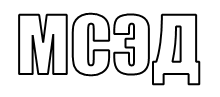 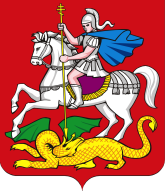 Уважаемые руководители!В связи с подготовкой к проведению государственной итоговой аттестации
по образовательным программам основного общего образования (ГИА-9) в форме основного государственного экзамена (ОГЭ) и государственного выпускного экзамена (ГВЭ-9) на территории Московской области в 2020 году и в целях соблюдения прав участников ГИА-9 с ограниченными возможностями здоровья (далее – участники ГИА с ОВЗ), детей-инвалидов и инвалидов, а также формирования региональной информационной системы обеспечения проведения государственной итоговой аттестации обучающихся, освоивших основные образовательные программы основного общего и среднего общего образования (далее – РИС ГИА), Министерство образования Московской области  разъясняет.В соответствии с Порядком проведения государственной итоговой аттестации
по образовательным программам основного общего образования, утвержденным приказом Министерства просвещения Российской Федерации и Федеральной службы по надзору в сфере образования и науки от 07.11.2018 № 189/1513 «Об утверждении Порядка проведения государственной итоговой аттестации по образовательным программам основного общего образования» (далее – Порядок), участники  ГИА-9
с ОВЗ при подаче заявления предъявляют копию рекомендаций психолого-медико-педагогической комиссии (далее - ПМПК). Участники ГИА-9 - дети-инвалиды
и инвалиды – оригинал или заверенную копию справки, подтверждающей факт установления инвалидности, выданной федеральным государственным учреждением медико-социальной экспертизы, а также копию рекомендаций ПМПК  в случаях, предусмотренных пунктом 44 Порядка.В соответствии с пунктом 44 Порядка для участников ГИА с ОВЗ, участников ГИА - детей-инвалидов и инвалидов, а также лиц, обучающихся по состоянию здоровья на дому, в образовательных организациях, в том числе санаторно-курортных, в которых проводятся необходимые лечебные, реабилитационные и оздоровительные мероприятия для нуждающихся в длительном лечении, государственная итоговая аттестация проводится в условиях, учитывающих состояние их здоровья, особенности психофизического развития.Обращаем внимание, что в соответствии с Порядком, основанием для организации экзамена на дому, в медицинской организации являются заключение медицинской организации и рекомендации психолого-медико-педагогической комиссии.Документы, подтверждающие право участников ГИА-9 на создание особых условий, хранятся в местах регистрации на сдачу ГИА-9 не менее 5 лет со дня проведения соответствующих экзаменов (приказ Министерства образования Московской области  от 16.05.2017  № 1509 «Об утверждении Порядка приёма, передачи, хранения и уничтожения экзаменационных и других материалов государственной итоговой аттестации по образовательным программам среднего общего образования в форме единого государственного экзамена и государственного выпускного экзамена, а также по образовательным программам основного общего образования в форме основного государственного экзамена и государственного выпускного экзамена на территории Московской области»).Разъяснения по вопросу организации ГИА-9 для участников с ОВЗ,                     участников ГИА - детей-инвалидов и инвалидов даются в «Методических рекомендациях по организации и проведению государственной итоговой аттестации
по образовательным программам основного общего и среднего общего образования
в форме основного государственного экзамена и единого государственного экзамена для лиц с ограниченными возможностями здоровья, детей-инвалидов и инвалидов
в 2020 году» (Приложение 15 к письму Рособрнадзора от 16.12.2019 № 10-1059).Руководителям органов местного самоуправления муниципальных образований Московской области, осуществляющих управление в сфере образования, необходимо:организовать проведение разъяснительной работы с работниками, ответственными на уровне образовательных организаций за внесение информации                  в РИС ГИА-9, о недопустимости внесения в РИС ГИА-9 ошибочной, неполной информации;возложить на руководителей образовательных организаций персональную ответственность за достоверность, полноту и своевременность внесения информации
в РИС ГИА-9, в том числе в части отнесения обучающихся к категории лиц
с ограниченными возможностями здоровья, детей-инвалидов или инвалидов.Информируем о создании в подсистеме ГАС «Управление» МО (gasu.mosreg.ru) в «Конструкторе форм» формы «Участники ГИА-9 
с ОВЗ, дети-инвалиды в 2020 году» (ID формы 28993). Ответственным исполнителям в срок до 24 февраля 2020 года необходимо заполнить данную форму.Министерство образования Московской области дополнительно сообщает
о проведении с муниципальными координаторами ГИА-9 собеседования «Участники ГИА с ОВЗ, дети-инвалиды, инвалиды». Дата проведения: собеседования: с 24 февраля 2020 года по 28 февраля
2020 года (по графику в соответствии с приложением).Место проведения: Министерство образования Московской области,
г.о. Одинцово, пгт Новоивановское, ул. Калинина, д. 1, каб. 338.На собеседование с собой иметь следующие документы:заполненную форму на бумажном носителе, заверенную руководителем муниципального органа управления образованием;скан-копии документов, подтверждающих право участников ГИА-9
на создание особых условий, заверенные руководителем муниципального органа управления образованием или руководителем образовательной организации.Просим обеспечить явку на собеседование муниципальных координаторов ГИА-9.Контактный телефон: 8 498 602 11 23 (доб. 4 10 94).Заместитель министра образованияМосковской области                                                                                   Е.А. МихайловаИсполнитель:Ольховикова М.П.8 498 602 11 23 (4 10 94)         МИНИСТЕРСТВО ОБРАЗОВАНИЯ         МОСКОВСКОЙ ОБЛАСТИ          МИНИСТЕРСТВО ОБРАЗОВАНИЯ         МОСКОВСКОЙ ОБЛАСТИ бульвар Строителей,  д. 1, г. Красногорск, Московская область, 143407тел. 8 (498) 602-11-11;  факс 8 (498) 602-09-93                e-mail:  minobr@mosreg.ru________________   № ____________На № ___________   от ____________Руководителям органов местного самоуправления муниципальных образований Московской области,осуществляющих управлениев сфере образования            Приложение:на 3 л. в 1 экз.